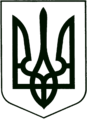 УКРАЇНА
МОГИЛІВ-ПОДІЛЬСЬКА МІСЬКА РАДА
ВІННИЦЬКОЇ ОБЛАСТІ  РІШЕННЯ №946Про проведення експертної грошової оцінки земельних ділянокКеруючись ст. 26 Закону України «Про місцеве самоврядування в Україні», ст.ст. 12, 80, 81, 125, 126, 127, 128, 134 Земельного кодексу України, розглянувши матеріали, надані відділом земельних відносин міської ради, –                      міська рада ВИРІШИЛА:Провести експертну грошову оцінку, земель несільськогосподарського призначення, під об’єктами нерухомого майна, які можуть бути передані у власність шляхом продажу на неконкурентних засадах, на території Могилів - Подільської міської територіальної громади Могилів - Подільського району Вінницької області: Земельної ділянки по просп. Героїв, 47/1 в місті Могилеві-Подільському   площею 1,1872 га, кадастровий номер 0510400000:00:004:0005, для  розміщення та експлуатації основних, підсобних і допоміжних будівель та  споруд підприємств переробної, машинобудівної та іншої промисловості,  власник нерухомого майна - Понич Альона Станіславівна. Земельної ділянки по вул. Полтавській, 87 Б в місті Могилеві-Подільському   площею 0,0773 га, кадастровий номер 0510400000:00:002:0397, для  будівництва та обслуговування будівель торгівлі, власник нерухомого майна -   Курський Ігор Миколайович.Міському голові укласти договір авансового внеску із зацікавленими особами щодо викупу земельної ділянки (власниками нерухомого майна).      Уповноваженій особі з питань публічних закупівель виконавчого комітету Могилів-Подільської міської ради провести закупівлі послуги з експертної грошової оцінки земельних ділянок, зазначених у пункті 1 цього рішення.Виконавчому комітету Могилів-Подільської міської ради замовити та здійснити оплату послуг з експертної грошової оцінки земельних ділянок зазначених в пункті 1 даного рішення.Контроль за виконанням даного рішення покласти на першого заступника міського голови Безмещука П.О. та на постійну комісію міської ради з питань земельних відносин, природокористування, планування території, будівництва, архітектури, охорони пам’яток, історичного середовища та благоустрою (Глущак Т.В.).             Міський голова			                                Геннадій ГЛУХМАНЮКВід 20.12.2023р.40 сесії            8 скликання